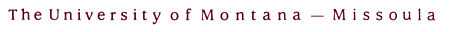 Senate Review and Recommendation    2017          
Institute for Health and Humanities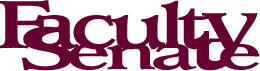 Review and Approval Process 

The Faculty Senate through its Chair, who in turn shall distribute it to ECOS and other committees, and approve or disapprove the proposal by a vote of the Senate. 
Review in terms of Scope as stated in academic policy 310To provide instruction, scholarship, or service to the University, state or world by: (1) focusing attention on an area of strength and/or addressing a critical issue, or (2) facilitating collaborative, multi-disciplinary endeavors to combine resources from several programs or institutions to address issues of common interest. ??The Institute of Health and Humanities was founded in 1987 as a joint program between the University of Montana and St. Patrick’s Hospital.  St. Patrick’s has subsequently withdrawn most of its funding.  Its mission was to integrate “ an appreciation of humanities and humanistic ideals into the practice of medicine.” Its focus has shifted to include “health promotion and community health.” To reflect that change, it has been retitled Institute for Health and Humanities (IHH) instead of the Institute for Medicine and Humanities ( IMH)       
Review in terms of the University’s mission
The University of Montana-Missoula pursues academic excellence as demonstrated by the quality of curriculum and instruction, student performance, and faculty professional accomplishments. The University accomplishes this mission, in part, by providing unique educational experiences through the integration of the liberal arts, graduate study, and professional training with international and interdisciplinary emphases. The University also educates competent and humane professionals and informed, ethical, and engaged citizens of local and global communities; and provides basic and applied research, technology transfer, cultural outreach, and service benefiting the local community, region, State, nation and the world. Comments: 
The focus Institute of Health and Humanities aligns with the University’s mission and its activities: academic programs, community outreach, and University service to the health community. It fulfills an important role in integrating the humanities into health curricula. The outside reviewer noted that “There should, therefore, be no question about the relevancy or the contribution that an institution such as IMH can make to the field of health care, the practitioners who attend its programs, the students and the faculty who learn health through the lens of the humanities and the value afforded the university.” Does ECOS/Faculty Senate consider this center controversial? No 
Is the relationship with academic units beneficial?  YesThe Institute offers Ridge scholarships to students (eleven $1,000 stipends in 2015-2016), a Ridge faculty research grant ($5,000) and accessibility to the Ridge Library in the Center for Healthcare Learning at St. Patrick’s Hospital. The Institute addresses contemporary issues and interprofessional development and enhances the student experience. It formerly offered courses but no longer does because of staffing issues. It helps sponsors one of the speakers of the Presidential Lecture Series.  It offers a Quarterly Film Series, a Healthcare Professional Reading Group, a series of speakers, VIBE (health-related dance films and discussion at the International Dance Festival, HeArt Missoula (a series of events during suicide prevention week).  The Institute plans to organize a conference about health equity in Western Montana and to collaborate with UM faculty/staff in bioethics research.
 
Is the program revenue neutral or does it consume more resources than it generates? If so, is the use of University resources justified? The outside reviewer thought the current model was not ”sustainable.”  She also noted that “there are insufficient funds to hire a full-time executive director and office staff without which fundraising and/or grand acquisition cannot be successful.” Saint Patrick’s Hospital has withdrawn most of its support. The director’s compensation is provided by University contributions and funds from endowments.  The budget for 2016 was $145,000. $40,000 of that came from the University of Montana ( $93,000 from Endowments and $12,000 from a Metcalf grant). The University also provides a computer and an office. Is the entity making progress towards objectives?It offers a number of activities that support its mission but needs funds to offset its administrative costs. The infrastructure in the words of the reviewer is “precarious.” 
Recommendation: Continue
ECOS request an update on the status of the budget in two years. 

Justification: The Institute is unique in that it is situated “outside of an academic medical center or hospital system.” It fosters relationships between UM faculty and students, the healthcare community, and the community at large.  It fulfills the UM 2020 plan of educating “competent and humane professionals” and illustrates the importance and role of humanities in the healthcare community.  